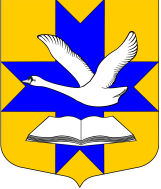 Администрация муниципального образованияБольшеколпанское сельское поселениеГатчинского муниципального районаЛенинградской областиПОСТАНОВЛЕНИЕот «11» мая 2016 г.	                                                                  № 160В соответствии с Федеральным законом от 06.10.2003 г. №131-ФЗ «Об общих принципах организации местного самоуправления в Российской Федерации, Постановлением администрации Большеколпанского сельского поселения от 04 августа 2010 года № 319 «О порядке разработки, утверждения и контроля за реализацией долгосрочных целевых программ в муниципальном образовании Большеколпанское сельское поселение Гатчинского муниципального района Ленинградской области», администрация Большеколпанского сельского поселенияПОСТАНОВЛЯЕТ:Считать утратившим силу постановление от 16 марта 2016 г. № 79 «Об утверждении ведомственной целевой программы «Борьба с борщевиком Сосновского на территории Большеколпанского сельского поселения на 2016-2020 годы».Настоящее постановление подлежит официальному опубликованию и размещению на официальном сайте администрации Большеколпанского сельского поселения.Контроль за исполнением настоящего постановления оставляю за собой.Глава администрации                                                                                 М.В.БычининаИсп. Гузь Н.В.  6-16-03О признании утратившим силу постановления от 16.03.2016г. №79 «Об утверждении ведомственной целевой программы «Борьба с борщевиком Сосновского на территории Большеколпанского сельского поселения на 2016-2020 годы»